Ultra Trail "ТРАНСКАВКАЗ"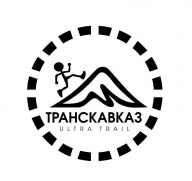 ИнформацияОнлайн заявка (5)Список участников (5)Программа мероприятий21.07.2017 (Пт) 13:00 - заезд в с.Черниговское.21.07.2017 (Пт) 20:00 - Окончание регистрации.22.07.2017 (Сб) 03:30 - Брифинг.22.07.2017 (Сб) 04:00 - Старт.22.07.2017 (Сб) 07:00 - Контроль финиша в х.Гуамка.22.07.2017 (Сб) 08:00 - Контроль финиша в х.Мезмай.22.07.2017 (Сб) 10:00 - Контроль финиша на горе Нагой Кош.22.07.2017 (Сб) 20:00 - окончание контрольного времени финиша в Солохаул.Место проведения на карте© Яндекс – Условия использованияСхемаСпутникГибрид2 кмУчаствующие группы1 КМ Ж1 КМ М100 КМ Ж100 КМ М14 КМ Ж14 КМ М22 КМ Ж22 КМ М55 КМ Ж55 КМ МИнформацияДата 22.07.2017.Дистанции 1/14/22/55/100Маршрут:ст.Черниговская - х.Гуамка - с.Мезмай - перевал Азишский - Инструкторская щель - перевал Гузерипльский - перевал Армянский - приют Фишт - перевал Белореченский - перевал Черкесский - Солохаул.Лимит участников минимальный 30 человек максимальный 250.ФИНИШ:1 КМ - МОСТ; 14 КМ - ГУАМКА; 22КМ - МЕЗМАЙ; 55 КМ - НАГОЙ КОШ; 100КМ - СОЛОХАУЛ. Дистанции, могут быть изменены, для безопасности участников.Сумма стоимости слота: 1км-450р; 14 км-550р; 22 км-650р; 55 км-950р; 100км-2000р.В стоимость слота входит медаль финишера, номер, перевозка личного пакета участника весом 5кг, питание на дистанции и пропуск в заповедник 55/100км, общий трансфер участников дистанции 100км до ж.д. станции Сочи.Даты проведения21-22.07.2017Вид спортаЛегкая атлетикаУровеньНациональныеРегионКраснодарский край » Апшеронский р-нМесто проведенияс.ЧерниговскоеСобытие создалАндрей ЕгоровОнлайн заявкадо 16.07.2017 00:00 (дней: 184)   с.Черниговское